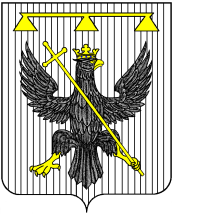 РОССИЙСКАЯ ФЕДЕРАЦИЯТУЛЬСКАЯ ОБЛАСТЬСОБРАНИЕ ДЕПУТАТОВМУНИЦИПАЛЬНОГО ОБРАЗОВАНИЯЮЖНО – ОДОЕВСКОЕ ОДОЕВСКОГО РАЙОНА3-ГО СОЗЫВАР Е Ш Е Н И Еот .	№ О утверждении отчета об  исполнении бюджета  муниципального образования Южно-Одоевское Одоевского района за 2015 год         Рассмотрев проект решения Собрания депутатов муниципального образования Южно-Одоевское Одоевского района «Об утверждении отчета муниципального  образования Южно-Одоевское Одоевского района  за 2015 год», учитывая результаты публичных слушаний по проекту указанного решения, в соответствии с Федеральным Законом от 06.10.2003 г. № 131-ФЗ «Об общих принципах организации местного самоуправления в Российской Федерации», Бюджетным Кодексом Российской Федерации и Уставом муниципального образования Южно-Одоевское Одоевского района, Собрание депутатов муниципального образования Южно-Одоевское Одоевского района  РЕШИЛО:Утвердить:Утвердить общий объем доходов бюджета муниципального образования Южно-Одоевское Одоевского района за 2015 год в сумме 4780,7 тыс. из которых собственные средства 4649,0 тыс. руб., в том числе (дотации 1698,1 тыс. руб., иные межбюджетные трансферты 716,3 тыс. руб.). Субвенции бюджетам на осуществление первичного воинского учета, на территориях, где отсутствуют военные комиссариаты 131,7 тыс. руб.Утвердить общий объем расходов бюджета муниципального образования Южно-Одоевское Одоевского района  за 2015 год в сумме 4839,8 тыс. руб.Утвердить дефицит бюджета муниципального образования Южно-Одоевское Одоевского района за 2015 год в сумме 59,1 тыс. руб.Утвердить:                                                                                                        2.1. Отчет об исполнении бюджета по доходам бюджета муниципального образования Южно-Одоевское Одоевского района по кодам классификации доходов бюджета приложение 1.                                                                                                          2. 2.  Отчет об исполнении бюджета по расходам  бюджета по ведомственной структуре расходов бюджета муниципального образования Южно- Одоевское Одоевского района, приложение 2.                                                                                       2.3. Отчет об исполнении бюджета по  расходам бюджета по разделам и подразделам классификации расходов бюджета муниципального образования Южно-Одоевское Одоевского района, приложение 3.                                                                                          2.4. Источники финансирования дефицита бюджета по кодам классификации  источников финансирования дефицита бюджета муниципального образования Южно-Одоевское Одоевского района, приложение 4.Контроль за выполнением настоящего Решения возложить на постоянную комиссию Собрания депутатов муниципального образования Южно-Одоевское Одоевского района по экономической политике, бюджету, налогам и собственности.Опубликовать настоящее Решение в районной общественно-политической газете «Новая жизнь», разместить на официальном сайте муниципального образования Южно-Одоевское Одоевского района odoevsk.ru после проведения публичных слушаний (публичной экспертизы) по утверждению отчета об исполнении бюджета муниципального образования Южно-Одоевское Одоевского района за 2015 год с учетом внесенных изменений и дополнений на данных слушаниях.Настоящее Решение вступает в силу со дня опубликования в районной газете «Новая жизнь». Глава муниципального образования Южно-Одоевское Одоевского района                                         В.А. Свистунов      Приложение № 1К РешениюСобрания депутатов муниципального образования Южно-Одоевское Одоевского районаот   31.03.2016г.            №  18-89                                                                                                                                                               Отчет об исполнении бюджета муниципального образования Южно-Одоевское Одоевского района по доходам бюджета по кодам классификации доходов  муниципального образования Южно-Одоевское Одоевского района за 2015 год                                                                                                                                  Тыс. руб.Глава муниципального образованияЮжно-Одоевское Одоевского района	                      В.А. СвистуновПриложение № 2К РешениюСобрания депутатов муниципального образования Южно-Одоевское Одоевского районаот  31.03.2016г.             № 18-89                                                                                                                                                                 Отчет об исполнении бюджета муниципального образования Южно-Одоевское Одоевского района расходов  бюджета по ведомственной структуре расходов муниципального образования Южно-Одоевское Одоевского района  за 2015 год (тыс.руб)                                                                                                                                                      	(тыс.рублей)Глава муниципального образованияЮжно-Одоевское Одоевского района	                      В.А. СвистуновПриложение № 3К РешениюСобрания депутатов муниципального образования Южно-Одоевское Одоевского районаот 31.03.2016г.             № 18-89                                                                                                                                                                 Отчет об исполнении бюджета муниципального образования Южно-Одоевское Одоевского района расходов  бюджета по разделам и подразделам классификации расходов муниципального образования Южно-Одоевское Одоевского района  за 2015 год (тыс.руб)                                                                                                                                                      	(тыс.рублей)Глава муниципального образованияЮжно-Одоевское Одоевского района	                      В.А. СвистуновПриложение № 4К РешениюСобрания депутатов муниципального образования Южно-Одоевское Одоевского районаот 31.03.2016г. № 18-89       Наименование показателейКод КБКУтверждено на 2015годИсполнено в 2015 году% исполненияИТОГО ДОХОДОВ000 871 00000 00 0000 0004946,44780,796,7ДОХОДЫ000 100 00000 00 0000 0002364,22234,694,5Налоги на прибыль, доходы000 101 00000 00 0000 000124,1124,1100,0Налог на доходы физических лиц182 101 02020 01 0000 110124,1124,1100,0Налог на доходы физических лиц с доходов, источником которых является налоговый агент, за исключением доходов, в отношении которых исчисление и уплата налога осуществляются в соответствии со статьями 227, 2271 и 228 Налогового кодекса Российской Федерации182 101 02021 01 0000 110122,9124,1101,0Налог на доходы физических лиц с доходов, полученных от осуществления деятельности физическими лицами, зарегистрированными в качестве индивидуальных предпринимателей, нотариусов, занимающихся частной практикой, адвокатов, учредивших адвокатские кабинеты и других лиц, занимающихся частной практикой в соответствии со статьей 227 Налогового кодекса Российской Федерации182 101 02022 01 0000 1101,20,00,0Налог на совокупный налог182 105 00000 00 0000 00020,719,494,0Единый сельскохозяйственный налог182 105 03000 01 0000 00020,719,494,0Налоги на имущество000 106 00000 00 0000 0002190,12061,594,1Налог на имущество физических лиц182 106 01000 00 0000 11077,176,699,4Налог на имущество физических лиц, взимаемый по ставкам, применяемым к объектам налогообложения, расположенным в границах сельских поселений182 106 01030 10 0000 11077,176,699,4Земельный налог182 106 06000 00 0000 1102113,01984,993,9Земельный налог с организаций, обладающих земельным участком, расположенным в границах сельских  поселений182 106 06033 10 0000 1101499,01377,991,9Земельный налог с физических лиц, обладающих земельным участком, расположенным в границах сельских поселений182 106 06043 10 0000 110614,0607,098,9Земельный налог (по обязательствам, возникшим до 1 января 2006 года), мобилизуемый на территориях сельских поселений871 1 09 04053 10 0000 11029,329,6100                                                                                                                                                                     Безвозмездные поступления000 2 00 00000 00 0000 0002582,22546,198,6Дотация от других бюджетов бюджетной системы РФ в т.ч.871 2 02 01000 00 0000 1511698,11698,1100Дотации на выравнивание уровня бюджетной обеспеченности871 2 02 01001 00 0000 1511698,11698,1100Субвенция от других бюджетов бюджетной системы РФ в т.ч.871 2 02 00000 00 0000 151131,7131,7100Субвенции на осуществление полномочий по первичному воинскому учету, где отсутствуют военные комиссариаты.871 2 02 03010 00 0000 151131,7131,7100Иные межбюджетные трансферты передаваемые бюджетам поселений на осуществление части полномочий в соответствии с заключенными соглашениями871 2 02 04014 10 0000 151177,0177,0100Иные межбюджетные трансферты 871 2 02 04999 10 0000 151575,4539,394,0ВСЕГО ДОХОДОВ4946,44780,796,7НаименованиеГРБСразделПодразделЦелеваястатьяВид расходовЭконом.статьяУтверждено на2015 годИсполнено в 2015 году% исполненияОбщегосударственные  вопросы87101000000000000
0002787,62737,598,2Функционирование высшего должностного лица РФ и муниципального образования87101028210000000   00050,250,2100Руководство и управление в сфере установленных функций органов государственной власти субъектов РФ и органов местного самоуправления8710102821000000000050,250,2100Глава муниципального образования8710102821000000000050,250,2100Выполнение функций органами местного самоуправления8710102821001100000050,250,2100Функционирование высшего должностного лица Субъекта РФ и органа местного самоуправления8710102821001112100050,250,2100Расходы на выплаты по оплате труда главе муниципального образования 8710102821001112121050,250,2100Заработная плата8710102821001112121116,316,3100Начисление на оплату труда8710102821001112121333,933,9100Функционирование Правительства РФ, высших органов исполнительной власти субъектов РФ, местных администраций87101040000000000
 
0002687,32687,3100Центральный аппарат871010483200000000002687,32687,3100Выполнение функций органами местного самоуправления87101048320000000 
  0002687,32687,3100Расходы87101048320000000
2002540,12540,1100Расходы на выплаты по оплате труда центральному аппарату в рамках непрограммного направления деятельности "Обеспечение функционирования местных администраций"871010483200111212102178,02178,0100Заработная плата871010483200111212111791,31791,3100Начисление на оплату труда87101048320011121213386,7386,7100Иные выплаты персоналу, за исключением фонда оплаты труда871010483200111222120,00,00,0Закупка товаров, работ, услуг в сфере информационно-коммуникационных технологий87101048320019242
000159,9159,9100Закупка товаров, работ, услуг в сфере информационно-коммуникационных технологий87101048320019242200159,9159,9100Закупка товаров, работ, услуг в сфере информационно-коммуникационных технологий87101048320019242  22170,570,5100Прочие услуги8710104832001924222689,489,4100Поступление нефинансовых активов871010483200192423000,00,00,0Увеличение стоимости основных средств87101048320019242
3100,00,00,0Увеличение стоимости материальных запасов87101048320019242
3400,00,00,0Закупка товаров, работ, услуг в целях капитального ремонта государственного (муниципального) имущества871010483200192432250,00,00,0Прочая закупка товаров, работ и услуг для государственных (муниципальных) нужд87101048320019244000320,7320,7100Прочая закупка товаров, работ и услуг для государственных (муниципальных) нужд87101048320019244220173,5173,5100Коммунальные услуги871010483200192442232,52,5100Арендная плата8710104832001924422498,098,0100Услуги по содержанию имущества871010483200192442251,41,4100Прочие услуги8710104832001924422671,671,6100Поступление нефинансовых активов8710104 8320019244
300147,2147,2100Увеличение стоимости основных средств871010483200192443101,11,1100Увеличение стоимости материальных запасов871     01048320019244
340146,8146,199,5Уплата налога на имущество организаций и земельного налога 87101048320019851
2902,92,9100Уплата прочих налогов, сборов и иных платежей8710104 8320019852
29025,825,8100Резервные фонды8710111990000000000050,10,00,0Непрограммные расходы8710111999000000000050,10,00,0Резервные фонды местных администраций87101119992775000
00050,10,00,0Прочая закупка товаров, работ и услуг для государственных (муниципальных) нужд8710111999277524400050,10,00,0расходы8710111999277524420050,10,00,0Прочие расходы8710111999277524429050,10,00,0Национальная оборона87102009990000000000131,7131,7100Мобилизационная и вневойсковая подготовка87102030000000000  000131,7131,7100Иные непрограммные мероприятия87102039990000000000131,7131,7100Осуществление первичного воинского учета на территориях, где отсутствуют военные комиссариаты, по иным непрограммным мероприятиям в рамках непрограммных расходов87102039995118121

000102,8102,8100Расходы87102039995118121200102,8102,8100Фонд оплаты труда и страховые взносы87102039995118121210102,8102,8100Заработная плата8710203999511812121178,378,3100Страховые взносы8710203999511812121324,524,5100Закупка товаров, работ, услуг в сфере информационно-коммуникационных технологий871020399951182422003,53,5100Закупка товаров, работ, услуг в сфере информационно-коммуникационных технологий87102039995118242

2213,53,5100Прочая закупка товаров, работ и услуг для государственных (муниципальных) нужд8710203999511824400025,425,4100Транспортные услуги871020399951182442220,00,00,0Услуги по содержанию имущества871020399951182442250,00,00,0Прочие услуги871020399951182442260,00,00,0Поступление нефинансовых активов8710203  9995118244
30025,425,4100Увеличение стоимости основных средств87102039995118244
3103,73,7100Увеличение стоимости материальных запасов87102039995118244
34021,721,7100Национальная безопасность и правоохранительная деятельность8710300000000000000016,016,0100Защита территории от чрезвычайных ситуаций природного и техногенного характера, гражданская оборона871030900000000000007,07,0100Муниципальная программа «Гражданская оборона, защита населения и территории от чрезвычайных ситуаций, обеспечения пожарной безопасности и безопасности людей на водных объектах»871030903127270000007,07,0100Прочая закупка товаров, работ, услуг для государственных (муниципальных) нужд.871030903127272440007,07,0100Услуги по содержанию имущества871030903127272442250,0,00,00,0Прочие услуги871030903127272442260,00,00,0Поступление нефинансовых активов871030903127272443007,07,0100Увеличение стоимости основных средств871030903127272443100,00,00,0Увеличение стоимости материальных запасов871030903127272443407,07,0100Пожарная безопасность871031000000000000009,09,0100Муниципальная программа «Гражданская оборона, защита населения и территории от чрезвычайных ситуаций, обеспечения пожарной безопасности и безопасности людей на водных объектах»871031003000000000009,09,0100Прочая закупка товаров, работ и услуг для государственных (муниципальных) нужд871031003227272440009,09,0100Прочие услуги871031003227272442269,09,0100Поступление нефинансовых активов871031003227272443000,00,00,0Увеличение стоимости основных средств87103100322727244 
3100,00,00,0Увеличение стоимости материальных запасов871031003227272443400,00,00,0 Национальная экономика04000000000000000000,000,00,0Другие вопросы в области национальной экономики87104109992724244
0000,000,00,0Мероприятия в области национальной экономики87104129992724244
0000,000,00,0Жилищно-коммунальное хозяйство87105000000000000

000354,0354,0100Жилищное хозяйство871050100000000000000,00,00,0Реализация мероприятий непрограммных расходов обеспечивающих проживание в поселении и нуждающихся в жилых помещениях малоимущих граждан жилыми помещениями, организация строительства и содержания муниципального жилищного фонда, создание условия для жилищного строительства, осуществление муниципального жилищного контроля, а также иных полномочий органов местного самоуправления в соответствии с жилищным законодательством.871050199927320000000,00,00,0Иные непрограммные расходы871050199900000000000,00,00,0Прочая закупка товаров, работ и услуг для государственных (муниципальных) нужд871050199927322440000,00,00,0Расходы871050199927322442000,00,00,0Приобретение услуг871050199927322442250,00,00,0Услуги по содержанию имущества871050199927322442250,00,00,0Поступление нефинансовых активов871050199927322443000,00,00,0Увеличение стоимости материальных запасов871050199927322443400,00,00,0Коммунальное хозяйство87105020000000000000177,0177,0100Реализация мероприятий программы по энергосбережению и повышению энергетической эффективности в рамках программы муниципального образования Южно – Одоевское Одоевского района «Энергосбережение и повышение энергитической эффективности в муниципальном образовании Южно-Одоевское Одоевского района»871050201027320000000,00,00,0Прочая закупка товаров, работ и услуг для государственных (муниципальных) нужд871050201027322440000,00,00,0Приобретение услуг871050201027322442000,00,00,0Услуги по содержанию имущества871050201027322442250,00,00,0Непрограммные расходы871050299900000000000,00,00,0Осуществление мероприятий в области коммунального хозяйства по непрограммным расходам871050299000000000000,00,00,0Иные непрограммные расходы871050299900000000000,00,00,0Прочая закупка товаров, работ и услуг для государственных (муниципальных) нужд8710502999273224400040,040,0100Приобретение услуг871050299927322442000,00,00,0Услуги по содержанию имущества871050299927322442250,00,00,0Поступление нефинансовых активов871050299927322443000,00,00,0Увеличение стоимости материальных запасов871050299927322443400,00,00,0Субсидии юридическим лицам (кроме некоммерческих организаций) индивидуальным предпринимателям, физическим лицам8710502999273281000040,040,0100Безвозмездные перечисления организациям, за исключением государственных и муниципальных организаций8710502999273281024240,040,0100Реализация мероприятий в рамках муниципальной программы «Комплексного развития системы коммунальной инфраструктуры муниципального образования на 2014-2025 годы»87105020202732000000137,0137,0100Прочая закупка товаров, работ и услуг для государственных (муниципальных) нужд87105020202732244000137,0137,0100Приобретение услуг87105020202732244200137,0137,0100Услуги по содержанию имущества87105020202732244225137,0137,0100Благоустройство87105030000000000000177,0177,0100Осуществление мероприятий по благоустройству по непрограммным мероприятиям в рамках непрограммных расходов87105039900000000
000

000177,0177,0100Иные непрограммные расходы87105039990000000
000177,0177,0100Прочая закупка товаров, работ и услуг для государственных (муниципальных) нужд 87105039992741244   000177,0177,0100Расходы87105039992741244200155,6155,6100Приобретение услуг87105039992741244220155,6155,6100Транспортные услуги8710503999274124422216,116,1100Коммунальные услуги8710503999274124422322,322,3100Услуги по содержанию имущества87105039992741244225101,7101,7100Прочие услуги8710503999274124422615,515,5100Поступление нефинансовых активов87105039992741244
30021,421,4100Увеличение стоимости основных средств871050399927412443106,56,5100Увеличение стоимости материальных запасов87105039992741244
34014,914,9100Культура и  кинематография876080000000000000001553,31516,797,7Культура876080100000000000001553,31516,797,7Расходы на выплаты по оплате труда работникам культуры в рамках непрограммного направления деятельности "Обеспечение функционирования учреждений культуры"876080199900591112101003,81003,8100Заработная плата87608019990059111211775,2775,2100Начисление на оплату труда87608019990059111213228,6228,6100Иные выплаты персоналу, за исключением фонда оплаты труда876080199900591122120,00,00,0Уплата налога на имущество организаций и земельного налога 8760801999005985129022,722,7100Уплата прочих налогов, сборов и иных платежей8760801999005985229010,510,5100Непрограммные расходы87608019900000000000373,5373,099,9Иные непрограммные мероприятия87608019990000000000373,5373,099,9Прочая закупка товаров, работ и услуг для государственных (муниципальных) нужд87608019990059244200347,4346,999,9Транспортные услуги8760801999005924422212,012,0100Коммунальные услуги87608019990059244223123,6123,6100Услуги по содержанию имущества876080199900592442259,89,8100Прочие услуги87608019990059244226202,0201,599,8Поступление нефинансовых активов8760801999005924430026,126,1100Увеличение стоимости основных средств876080199900592443100,00,00,0Увеличение стоимости материальных запасов8760801999005924434026,126,1100Расходы на выплату персонала на повышение оплаты труда работников культурно-досуговых учреждений (Постановление Правительства Тульской области от 28.05.2013г. № 239)87608019998012111211142,8106,774,7 Физическая культура и спорт87111000000000000   00020,00,00,0Физическая культура 8711101000000000000020,00,00,0Реализация мероприятий по муниципальной программе «Профилактика правонарушений и преступлений в муниципальном образовании Южно-Одоевское Одоевского района»87111010406057000


000
5,00,00,0Мероприятия в области здравоохранения, спорта и физической культуры, туризма87111010406057000

0005,00,00,0Прочая закупка товаров, работ, услуг для государственных (муниципальных) нужд87111010406057244
0005,00,00,0Поступление нефинансовых активов871110104060572443005,00,00,0Увеличение стоимости материальных запасов87111010406057244
3405,00,00,0Непрограммные расходы8711101990000000000015,00,00,0Иные непрограммные расходы87111019990000000
00015,00,00,0Прочая закупка товаров, работ, услуг для государственных (муниципальных) нужд87111019992761244
00015,00,00,0Поступление нефинансовых активов8711101999276124430015,00,00,0Увеличение стоимости материальных запасов87111019992761244340
15,00,00,0Социальная политика8711000000000000000083,883,8100Пенсионное обеспечение8711001000000000000083,883,8100Непрограммные расходы8711001990000000000083,883,8100Иные непрограммные расходы8711001999000000000083,883,8100Расходы, связанные с назначением и выплатой пенсии за выслугу лет муниципальным служащим и ежемесячная доплата к трудовой пенсии лицам, замещающим муниципальные должности в муниципальном образовании Южно-Одоевское Одоевского района в рамках непрограммных расходов8711001999273600000083,883,8100Социальное обеспечение и иные выплаты населению8711001999273631226383,883,8100Условно нераспределенные расходы999999999909000000,00,00,0ИТОГО4946,44839,897,6НаименованиеразделПодразделЦелеваястатьяВид расходовЭконом.статьяУтверждено на2015 годИсполнено в 2015 году% исполненияОбщегосударственные  вопросы01000000000000
0002787,62737,598,2Функционирование высшего должностного лица РФ и муниципального образования01028210000000   00050,250,2100Руководство и управление в сфере установленных функций органов государственной власти субъектов РФ и органов местного самоуправления0102821000000000050,250,2100Глава муниципального образования0102821000000000050,250,2100Выполнение функций органами местного самоуправления0102821001100000050,250,2100Функционирование высшего должностного лица Субъекта РФ и органа местного самоуправления0102821001112100050,250,2100Расходы на выплаты по оплате труда главе муниципального образования 0102821001112121050,250,2100Заработная плата0102821001112121116,316,3100Начисление на оплату труда0102821001112121333,933,9100Функционирование Правительства РФ, высших органов исполнительной власти субъектов РФ, местных администраций01040000000000
 
0002687,32687,3100Центральный аппарат010483200000000002687,32687,3100Выполнение функций органами местного самоуправления01048320000000 
  0002687,32687,3100Расходы01048320000000
2002540,12540,1100Расходы на выплаты по оплате труда центральному аппарату в рамках непрограммного направления деятельности "Обеспечение функционирования местных администраций"010483200111212102178,02178,0100Заработная плата010483200111212111791,31791,3100Начисление на оплату труда01048320011121213386,7386,7100Иные выплаты персоналу, за исключением фонда оплаты труда010483200111222120,00,00,0Закупка товаров, работ, услуг в сфере информационно-коммуникационных технологий01048320019242
000159,9159,9100Закупка товаров, работ, услуг в сфере информационно-коммуникационных технологий01048320019242200159,9159,9100Закупка товаров, работ, услуг в сфере информационно-коммуникационных технологий01048320019242  22170,570,5100Прочие услуги0104832001924222689,489,4100Поступление нефинансовых активов010483200192423000,00,00,0Увеличение стоимости основных средств01048320019242
3100,00,00,0Увеличение стоимости материальных запасов01048320019242
3400,00,00,0Закупка товаров, работ, услуг в целях капитального ремонта государственного (муниципального) имущества010483200192432250,00,00,0Прочая закупка товаров, работ и услуг для государственных (муниципальных) нужд01048320019244000320,7320,7100Прочая закупка товаров, работ и услуг для государственных (муниципальных) нужд01048320019244220173,5173,5100Коммунальные услуги010483200192442232,52,5100Арендная плата0104832001924422498,098,0100Услуги по содержанию имущества010483200192442251,41,4100Прочие услуги0104832001924422671,671,6100Поступление нефинансовых активов0104 8320019244
300147,2147,2100Увеличение стоимости основных средств010483200192443101,11,1100Увеличение стоимости материальных запасов     01048320019244
340146,8146,199,5Уплата налога на имущество организаций и земельного налога 01048320019851
2902,92,9100Уплата прочих налогов, сборов и иных платежей0104 8320019852
29025,825,8100Резервные фонды0111990000000000050,10,00,0Непрограммные расходы0111999000000000050,10,00,0Резервные фонды местных администраций01119992775000
00050,10,00,0Прочая закупка товаров, работ и услуг для государственных (муниципальных) нужд0111999277524400050,10,00,0расходы0111999277524420050,10,00,0Прочие расходы0111999277524429050,10,00,0Национальная оборона02009990000000000131,7131,7100Мобилизационная и вневойсковая подготовка02030000000000  000131,7131,7100Иные непрограммные мероприятия02039990000000000131,7131,7100Осуществление первичного воинского учета на территориях, где отсутствуют военные комиссариаты, по иным непрограммным мероприятиям в рамках непрограммных расходов02039995118121

000102,8102,8100Расходы02039995118121200102,8102,8100Фонд оплаты труда и страховые взносы02039995118121210102,8102,8100Заработная плата0203999511812121178,378,3100Страховые взносы0203999511812121324,524,5100Закупка товаров, работ, услуг в сфере информационно-коммуникационных технологий020399951182422003,53,5100Закупка товаров, работ, услуг в сфере информационно-коммуникационных технологий02039995118242

2213,53,5100Прочая закупка товаров, работ и услуг для государственных (муниципальных) нужд0203999511824400025,425,4100Транспортные услуги020399951182442220,00,00,0Услуги по содержанию имущества020399951182442250,00,00,0Прочие услуги020399951182442260,00,00,0Поступление нефинансовых активов0203  9995118244
30025,425,4100Увеличение стоимости основных средств02039995118244
3103,73,7100Увеличение стоимости материальных запасов02039995118244
34021,721,7100Национальная безопасность и правоохранительная деятельность0300000000000000016,016,0100Защита территории от чрезвычайных ситуаций природного и техногенного характера, гражданская оборона030900000000000007,07,0100Муниципальная программа «Гражданская оборона, защита населения и территории от чрезвычайных ситуаций, обеспечения пожарной безопасности и безопасности людей на водных объектах»030903127270000007,07,0100Прочая закупка товаров, работ, услуг для государственных (муниципальных) нужд.030903127272440007,07,0100Услуги по содержанию имущества030903127272442250,00,00,0Прочие услуги030903127272442260,00,00,0Поступление нефинансовых активов030903127272443007,07,0100Увеличение стоимости основных средств030903127272443100,00,00,0Увеличение стоимости материальных запасов030903127272443407,07,0100Пожарная безопасность031000000000000009,09,0100Муниципальная программа «Гражданская оборона, защита населения и территории от чрезвычайных ситуаций, обеспечения пожарной безопасности и безопасности людей на водных объектах»031003000000000009,09,0100Прочая закупка товаров, работ и услуг для государственных (муниципальных) нужд031003227272440009,09,0100Прочие услуги031003227272442269,09,0100Поступление нефинансовых активов031003227272443000,00,00,0Увеличение стоимости основных средств03100322727244 
3100,00,00,0Увеличение стоимости материальных запасов031003227272443400,00,00,0 Национальная экономика000000000000000000,000,00,0Другие вопросы в области национальной экономики04109992724244
0000,000,00,0Мероприятия в области национальной экономики04129992724244
0000,000,00,0Жилищно-коммунальное хозяйство05000000000000

000354,0354,0100Жилищное хозяйство050100000000000000,00,00,0Реализация мероприятий непрограммных расходов обеспечивающих проживание в поселении и нуждающихся в жилых помещениях малоимущих граждан жилыми помещениями, организация строительства и содержания муниципального жилищного фонда, создание условия для жилищного строительства, осуществление муниципального жилищного контроля, а также иных полномочий органов местного самоуправления в соответствии с жилищным законодательством.050199927320000000,00,00,0Иные непрограммные расходы050199900000000000,00,00,0Прочая закупка товаров, работ и услуг для государственных (муниципальных) нужд050199927322440000,00,00,0Расходы050199927322442000,00,00,0Приобретение услуг050199927322442250,00,00,0Услуги по содержанию имущества050199927322442250,00,00,0Поступление нефинансовых активов050199927322443000,00,00,0Увеличение стоимости материальных запасов050199927322443400,00,00,0Коммунальное хозяйство05020000000000000177,0177,0100Реализация мероприятий программы по энергосбережению и повышению энергетической эффективности в рамках программы муниципального образования Южно – Одоевское Одоевского района «Энергосбережение и повышение энергитической эффективности в муниципальном образовании Южно-Одоевское Одоевского района»050201027320000000,00,00,0Прочая закупка товаров, работ и услуг для государственных (муниципальных) нужд050201027322440000,00,00,0Приобретение услуг050201027322442000,00,00,0Услуги по содержанию имущества050201027322442250,00,00,0Непрограммные расходы050299900000000000,00,00,0Осуществление мероприятий в области коммунального хозяйства по непрограммным расходам050299000000000000,00,00,0Иные непрограммные расходы050299900000000000,00,00,0Прочая закупка товаров, работ и услуг для государственных (муниципальных) нужд0502999273224400040,040,0100Приобретение услуг050299927322442000,00,00,0Услуги по содержанию имущества050299927322442250,00,00,0Поступление нефинансовых активов050299927322443000,00,00,0Увеличение стоимости материальных запасов050299927322443400,00,00,0Субсидии юридическим лицам (кроме некоммерческих организаций) индивидуальным предпринимателям, физическим лицам0502999273281000040,040,0100Безвозмездные перечисления организациям, за исключением государственных и муниципальных организаций0502999273281024240,040,0100Реализация мероприятий в рамках муниципальной программы «Комплексного развития системы коммунальной инфраструктуры муниципального образования на 2014-2025 годы»05020202732000000137,0137,0100Прочая закупка товаров, работ и услуг для государственных (муниципальных) нужд05020202732244000137,0137,0100Приобретение услуг05020202732244200137,0137,0100Услуги по содержанию имущества05020202732244225137,0137,0100Благоустройство05030000000000000177,0177,0100Осуществление мероприятий по благоустройству по непрограммным мероприятиям в рамках непрограммных расходов05039900000000
000

000177,0177,0100Иные непрограммные расходы05039990000000
000177,0177,0100Прочая закупка товаров, работ и услуг для государственных (муниципальных) нужд 05039992741244   000177,0177,0100Расходы05039992741244200155,6155,6100Приобретение услуг05039992741244220155,6155,6100Транспортные услуги0503999274124422216,116,1100Коммунальные услуги0503999274124422322,322,3100Услуги по содержанию имущества05039992741244225101,7101,7100Прочие услуги0503999274124422615,515,5100Поступление нефинансовых активов05039992741244
30021,421,4100Увеличение стоимости основных средств050399927412443106,56,5100Увеличение стоимости материальных запасов05039992741244
34014,914,9100Культура и  кинематография080000000000000001553,31516,797,7Культура080100000000000001553,31516,797,7Расходы на выплаты по оплате труда работникам культуры в рамках непрограммного направления деятельности "Обеспечение функционирования учреждений культуры"080199900591112101003,81003,8100Заработная плата08019990059111211775,2775,2100Начисление на оплату труда08019990059111213228,6228,6100Иные выплаты персоналу, за исключением фонда оплаты труда080199900591122120,00,00,0Уплата налога на имущество организаций и земельного налога 0801999005985129022,722,7100Уплата прочих налогов, сборов и иных платежей0801999005985229010,510,5100Непрограммные расходы08019900000000000373,5373,099,9Иные непрограммные мероприятия08019990000000000373,5373,099,9Прочая закупка товаров, работ и услуг для государственных (муниципальных) нужд08019990059244200347,4346,999,9Транспортные услуги0801999005924422212,012,0100Коммунальные услуги08019990059244223123,6123,6100Услуги по содержанию имущества080199900592442259,89,8100Прочие услуги08019990059244226202,0201,599,8Поступление нефинансовых активов0801999005924430026,126,1100Увеличение стоимости основных средств080199900592443100,00,00,0Увеличение стоимости материальных запасов0801999005924434026,126,1100Расходы на выплату персонала на повышение оплаты труда работников культурно-досуговых учреждений (Постановление Правительства Тульской области от 28.05.2013г. № 239)08019998012111211142,8106,774,7 Физическая культура и спорт11000000000000   00020,00,00,0Физическая культура 1101000000000000020,00,00,0Реализация мероприятий по муниципальной программе «Профилактика правонарушений и преступлений в муниципальном образовании Южно-Одоевское Одоевского района»11010406057000


000
5,00,00,0Мероприятия в области здравоохранения, спорта и физической культуры, туризма11010406057000

0005,00,00,0Прочая закупка товаров, работ, услуг для государственных (муниципальных) нужд11010406057244
0005,00,00,0Поступление нефинансовых активов110104060572443005,00,00,0Увеличение стоимости материальных запасов11010406057244
3405,00,00,0Непрограммные расходы1101990000000000015,00,00,0Иные непрограммные расходы11019990000000
00015,00,00,0Прочая закупка товаров, работ, услуг для государственных (муниципальных) нужд11019992761244
00015,00,00,0Поступление нефинансовых активов1101999276124430015,00,00,0Увеличение стоимости материальных запасов11019992761244340
15,00,00,0Социальная политика1000000000000000083,883,8100Пенсионное обеспечение1001000000000000083,883,8100Непрограммные расходы1001990000000000083,883,8100Иные непрограммные расходы1001999000000000083,883,8100Расходы, связанные с назначением и выплатой пенсии за выслугу лет муниципальным служащим и ежемесячная доплата к трудовой пенсии лицам, замещающим муниципальные должности в муниципальном образовании Южно-Одоевское Одоевского района в рамках непрограммных расходов1001999273600000083,883,8100Социальное обеспечение и иные выплаты населению1001999273631226383,883,8100Условно нераспределенные расходы999999999909000000,00,00,0ИТОГО4946,44839,897,6Источники финансирования дефицита бюджета муниципального образования Источники финансирования дефицита бюджета муниципального образования Источники финансирования дефицита бюджета муниципального образования по кодам классификации источников финансирования дефицитов бюджетов за 2015 годпо кодам классификации источников финансирования дефицитов бюджетов за 2015 годпо кодам классификации источников финансирования дефицитов бюджетов за 2015 год(тыс. рублей)КодНаименованиеКассовое исполнениеИсточники финансирования дефицита бюджетов, всего59,1871 00 00 00 00 00 0000 000Изменение остатков средств на счетах по учету средств бюджета59,1871 00 00 00 00 00 0000 000Увеличение остатков средств бюджета всего-4780,7871 00 00 00 00 00 0000 000Уменьшение остатков средств бюджета всего4839,8Глава муниципального образованияЮжно-Одоевское Одоевского района	                                    В.А. СвистуновГлава муниципального образованияЮжно-Одоевское Одоевского района	                                    В.А. СвистуновГлава муниципального образованияЮжно-Одоевское Одоевского района	                                    В.А. СвистуновГлава муниципального образованияЮжно-Одоевское Одоевского района	                                    В.А. СвистуновГлава муниципального образованияЮжно-Одоевское Одоевского района	                                    В.А. СвистуновГлава муниципального образованияЮжно-Одоевское Одоевского района	                                    В.А. Свистунов